Patient & Family Partner Program (PFPP)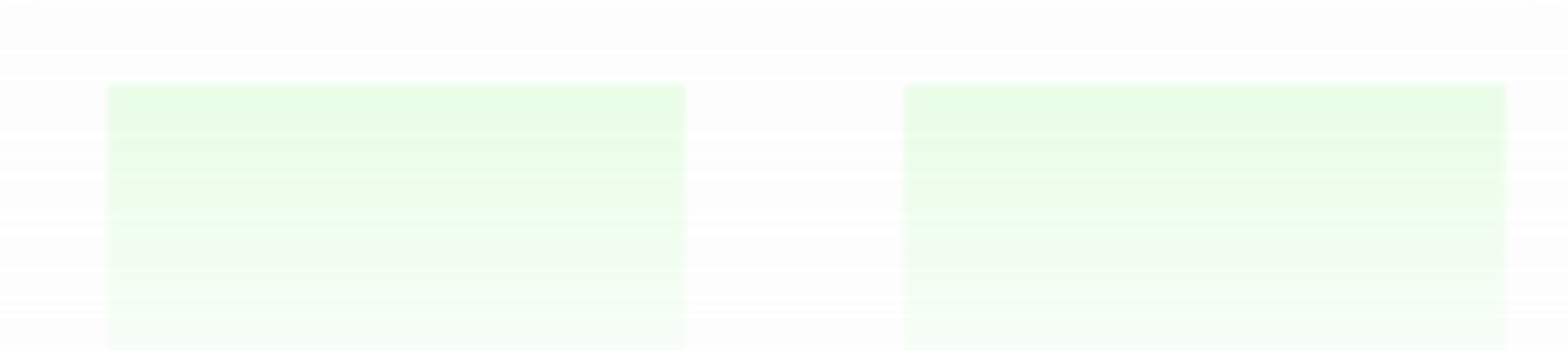 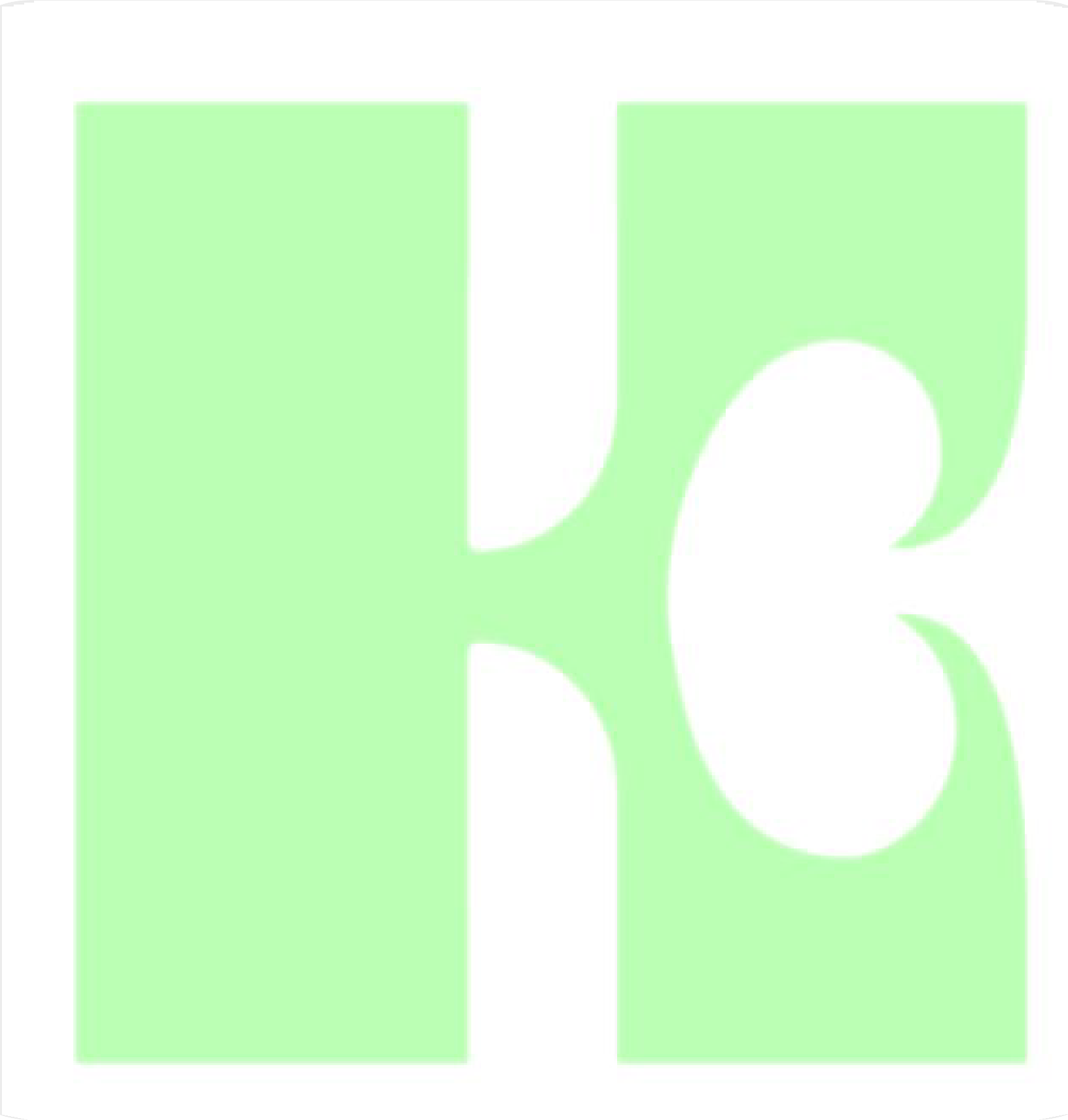 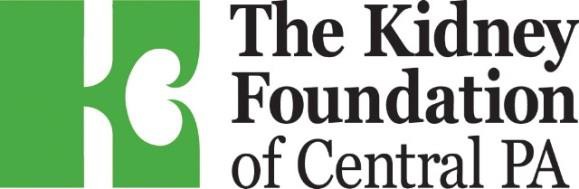 Are you willing to be a mentor? You could be a mentor for The Kidney Foundation of Central Pennsylvania!The Kidney Foundation of Central Pennsylvania (KFCP) offers the Patient & Family Partner Program to lessen some of the anxiety and stress that people experience as they try to cope with kidney failure. Patients and family members who have already faced these challenges and have learned to cope can be a great help to others still adjusting to their disease.As a Certified Partner (CP) you could provide companionship, a listening ear, and emotional support to help a person with Chronic Kidney Disease (CKD) and/or family members during their adjustment process. It’s nice when we know we’re not alone on this journey.Virtual Classes via Zoom This Summer!TUESDAY EVENINGS	JULY 14 – AUGUST 18, 2020To find out more information or to complete an application – ASK YOUR SOCIAL WORKER or call the Kidney Foundation900 S. Arlington Avenue, Suite 134, Harrisburg, PA 17109(717) 652-8123 • 1-800-762-6202 • www.kfcp.org